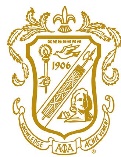 APPLICANT NAME _______________________________ PHONE___________________________PARENT(S) NAME _____________________________ALT PHONE _________________________CURRENT HIGH SCHOOL ___________________________________________________________TWO (2) CURRENT TEACHER RECOMMENDERS(A) _________________________________________ (B)____________________________________CURRENT OVERALL GPA _____________ EMAIL ADDRESS _____________________________PLEASE LIST ALL EXTRACURRICULAR ACTIVITIES INCLUDING COMMUNITY AND CHURCH INVOLVEMENT _________________________________________________________________________________________________________________________________________________________________________________________________________________________________________________________________________________________________________________________________________________________________________________________________________________________________________PLEASE EXPLAIN ON BACK OF THIS APPLICATION OR AN ADDITIONAL SHEET, WHY YOU FEEL YOU SHOULD RECEIVE THE SCHOLARSHIP AND STATE ANY FINANCIAL NEED WHICH WOULD BE APPLICABLE.Student Signature ________________________________________ Date ________________________Parent(s) Signature ______________________________________ Date _________________________PLEASE NOTE THE FOLLOWING CRITERIA:One African American male participant from each of the Lenoir County Public High Schools (North Lenoir, Kinston High, South Lenoir & Lenoir Early College) will be selected as the Scholarship Recipient.  All other applicants will receive a recognition plaque in addition to other recognition if available.  Therefore, it is important for each applicant to submit the most convincing and appealing application possible.If you are deemed eligible for the scholarship, you will be notified of the date, time and place to meet with selected Fraternity members for further information and instruction, along with a parent and/or guardian.  At this time additional scholarship activities (IF ANY) have not been determined. The application deadline is Wednesday, April 13, 2022.   Applications can be submitted by email, fax, or by US Mail.  Email to wiggsd1906@yahoo.com; please remember to scan/copy both sides of the application.  Fax to 252-559-6458. Mail to PO Box 205, Kinston, NC 28501. In addition, a fully completed application is required by the deadline along with transcript verifying GPA & must be received by April 13, 2022.Application must be signed by all parties indicating clear understanding of rules and criteria of Scholarship Awards participation. For additional questions you may call Mr. Derrick Wiggs at 252-904-7085.